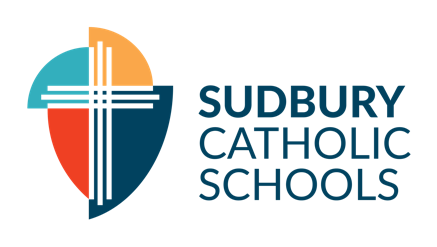 SAMPLE STUDENT SCHEDULE (GRADE 7/8)TimeMondayTuesdayWednesdayThursdayFriday8:25 - 9:25MathMathMathMathMath9:25 - 10:25LanguageLanguageLanguageLanguageLanguage10:25 - 10:40NUTRITION BREAKNUTRITION BREAKNUTRITION BREAKNUTRITION BREAKNUTRITION BREAK10:40 - 11:20Science, LanguageGeography, History, LanguageScience, LanguageGeography, History, LanguagePhys.Ed, Health11:20 - 12:00ReligionReligionReligionReligionFully Alive12:00 - 12:40LUNCHLUNCHLUNCHLUNCHLUNCH12:40 - 1:20Core FrenchCore FrenchPhys.Ed, HealthMusicGuidance, Language1:20 - 2:00Core FrenchCore FrenchCore FrenchMusicArt, Drama, Dance2:00 - 2:20DPADPALanguageDPALanguage